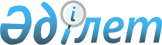 Об утверждении положения о государственном учреждении "Отдел сельского хозяйства и ветеринарии Жанибекского района Западно-Казахстанской области"
					
			Утративший силу
			
			
		
					Постановление акимата Жанибекского района Западно-Казахстанской области от 27 мая 2014 года № 139. Зарегистрировано Департаментом юстиции Западно-Казахстанской области 24 июня 2014 года № 3570. Утратило силу постановлением акимата Жанибекского района Западно-Казахстанской области от 12 марта 2015 года № 66      Сноска. Утратило силу постановлением акимата Жанибекского района Западно-Казахстанской области от 12.03.2015 № 66.      В соответствии с Гражданским кодексом Республики Казахстан от 27 декабря 1994 года, Законом Республики Казахстан от 23 января 2001 года "О местном государственном управлении и самоуправлении в Республике Казахстан", Указом Президента Республики Казахстан от 29 октября 2012 года № 410 "Об утверждении Типового положения государственного органа Республики Казахстан" акимат района ПОСТАНОВЛЯЕТ:



      1. Утвердить прилагаемое положение о государственном учреждении "Отдел сельского хозяйства и ветеринарии Жанибекского района Западно-Казахстанской области".



      2. Государственному учреждению "Отдел сельского хозяйства и ветеринарии Жанибекского района Западно-Казахстанской области" принять необходимые меры вытекающие из настоящего постановления, в соответствии с действующим законодательством.



      3. Контроль за исполнением настоящего постановления возложить на руководителя аппарата акима района Абдолова Ж.



      4. Настоящее постановление вводится в действие по истечении десяти календарных дней после дня первого официального опубликования.      Аким района                      М. Мукаев

Утверждено

постановлением акимата района

от 27 мая 2014 года № 139 Положение

о государственном учреждении

"Отдел сельского хозяйства и

ветеринарии Жанибекского района

Западно–Казахстанской области" 

1. Общие положения      1. Государственное учреждение "Отдел сельского хозяйства и ветеринарии Жанибекского района Западно–Казахстанской области" является государственным органом Республики Казахстан осуществляющим руководство в сферах сельского хозяйства и ветеринарии.

      2. Государственное учреждение "Отдел сельского хозяйства и ветеринарии Жанибекского района Западно–Казахстанской области" осуществляет свою деятельность в соответствии с Конституцией и законами Республики Казахстан, актами Президента и Правительства Республики Казахстан, иными нормативными правовыми актами, а также настоящим Положением о государственном учреждении "Отдел сельского хозяйства и ветеринарии Жанибекского района Западно–Казахстанской области" (далее - Положение).

      3. Государственное учреждение "Отдел сельского хозяйства и ветеринарии Жанибекского района Западно–Казахстанской области" является юридическим лицом в организационно-правовой форме государственного учреждения, имеет печати и штампы со своим наименованием на государственном языке, бланки установленного образца, в соответствии с законодательством Республики Казахстан счета в органах казначейства.

      4. Государственное учреждение "Отдел сельского хозяйства и ветеринарии Жанибекского района Западно–Казахстанской области" вступает в гражданско-правовые отношения от собственного имени.

      5. Государственное учреждение "Отдел сельского хозяйства и ветеринарии Жанибекского района Западно–Казахстанской области" имеет право выступать стороной гражданско-правовых отношений от имени государства, если оно уполномочено на это в соответствии с законодательством.

      6. Государственное учреждение "Отдел сельского хозяйства и ветеринарии Жанибекского района Западно–Казахстанской области" по вопросам своей компетенции в установленном законодательством порядке принимает решения, оформляемые приказами руководителя государственного учреждения "Отдел сельского хозяйства и ветеринарии Жанибекского района Западно-Казахстанской области" и другими актами, предусмотренными законодательством.

      7. Структура и лимит штатной численности государственного учреждения "Отдел сельского хозяйства и ветеринарии Жанибекского района Западно–Казахстанской области" утверждаются в соответствии с действующим законодательством.

      8. Местонахождение юридического лица: 090500, Республика Казахстан, Западно-Казахстанская область, Жанибекский район, село Жанибек, улица Г. Караша, 35.

      9. Полное наименование государственного органа - государственное учреждение "Отдел сельского хозяйства и ветеринарии Жанибекского района Западно–Казахстанской области".

      10. Настоящее Положение является учредительным документом государственного учреждения "Отдел сельского хозяйства и ветеринарии Жанибекского района Западно–Казахстанской области".

      11. Финансирование деятельности государственного учреждения "Отдел сельского хозяйства и ветеринарии Жанибекского района Западно–Казахстанской области" осуществляется из местного бюджета.

      12. Государственному учреждению "Отдел сельского хозяйства и ветеринарии Жанибекского района Западно–Казахстанской области" запрещается вступать в договорные отношения с субъектами предпринимательства на предмет выполнения обязанностей, являющихся функциями государственного учреждения "Отдел сельского хозяйства и ветеринарии Жанибекского района Западно–Казахстанской области".

      Если государственному учреждению "Отдел сельского хозяйства и ветеринарии Жанибекского района Западно–Казахстанской области" законодательными актами предоставлено право осуществлять приносящую доходы деятельность, то доходы, полученные от такой деятельности, направляются в доход государственного бюджета. 

2. Миссия, основные задачи, функции,

права и обязанности государственного органа      13. Миссия государственного учреждения "Отдел сельского хозяйства и ветеринарии Жанибекского района Западно-Казахстанской области":

      1) качественное и своевременное информационно-аналитическое поддержка и организационно-правовое обеспечение деятельности исполнительного органа власти Жанибекского района.

      2) реализация государственной политики в области информационного обеспечения, предоставления государственных услуг.

      14. Задачи:

      Основной задачей государственного учреждения "Отдел сельского хозяйства и ветеринарии Жанибекского района Западно-Казахстанской области" является реализация государственной политики в сфере сельского хозяйства и ветеринарии.

      15. Функции:

      1) осуществление государственной поддержки субъектов агропромышленного комплекса в соответствии с законодательством и другими нормативными правовыми актами в данной сфере;

      2) осуществление государственной технической инспекции в области развития агропромышленного комплекса;

      3) проведение мониторинга развития сельских территорий;

      4) разработка правил содержания и выпаса сельскохозяйственных животных в населенных пунктах;

      5) организация проведения идентификации сельскохозяйственных животных в порядке, установленном Правительством Республики Казахстан, строительства, содержания и реконструкции скотомогильников (биотермических ям);

      6) проведение сбора оперативной информации в области агропромышленного комплекса и сельских территорий и предоставление ее местному исполнительному органу (акимату) области;

      7) ведение учета запасов продовольственных товаров в соответствующем регионе и представление отчетности в местный исполнительный орган (акимат) области;

      8) проведение конкурса "Лучший по профессии в агропромышленном комплексе";

      9) внесение в местный представительный орган области для утверждения правил животных, правил содержания и выгула собак и кошек, правил отлова и уничтожения бродячих собак и кошек, предложений по установлению границ санитарных зон содержания животных;

      10) организация и обеспечение предоставления заинтересованным лицам информации о проводимых ветеринарных мероприятиях;

      11) организация и проведение просветительной работы среди населения по вопросам ветеринарии;

      12) организация государственных комиссий по приему в эксплуатацию объектов производства, осуществляющих выращивание животных, заготовку (убой), хранение, переработку и реализацию животных, продукции и сырья животного происхождения, а также организаций по производству, хранению и реализации ветеринарных препаратов, кормов и кормовых добавок;

      13) обезвреживание (обеззараживание) и переработка без изъятия животных, продукции и сырья животного происхождения, представляющих опасность для здоровья животных и человека;

      14) возмещение владельцам стоимости обезвреженных (обеззараженных) и переработанных без изъятия животных, продукции и сырья животного происхождения, представляющих опасность для здоровья животных и человека;

      15) организация работ об установлении карантина или ограничительных мероприятий по представлению главного государственного ветеринарно-санитарного инспектора соответствующей территории в случае возникновения заразных болезней животных на территории района;

      16) организация работ о снятии ограничительных мероприятий или карантина по представлению главного государственного ветеринарно-санитарного инспектора соответствующей территории после проведения комплекса ветеринарных мероприятий по ликвидации очагов заразных болезней животных на территории района;

      17) организация проведения ветеринарных мероприятий по энзоотическим болезням животных на территорий соответствующей административно-территориальной единицы;

      18) организация проведения ветеринарных мероприятий по профилактики особо опасных болезней животных по перечню утверждаемому Правительства Республики Казахстан;

      19) организация проведения мероприятий по идентификации сельскохозяйственных животных, ведению базы данных по идентификации сельскохозяйственных животных;

      20) свод, анализ ветеринарного учета и отчетности и их представление в местный исполнительный орган области;

      21) организация работ по внесению предложений в местный исполнительный орган области по ветеринарным мероприятиям по профилактике заразных и незаразных болезней животных;

      22) организация работ по внесению предложений в местный исполнительный орган области по перечню энзоотических болезней животных, профилактика и диагностика которых осуществляются за счет бюджетных средств;

      23) организация хранения ветеринарных препаратов, приобретенных за счет бюджетных средств, за исключением республиканского запаса ветеринарных препаратов;

      24) внесение предложений в местный исполнительный орган области о ветеринарных мероприятиях по обеспечению ветеринарно-санитарной безопасности на территории соответствующей административно-территориальной единицы;

      25) организация санитарного убоя больных животных;

      26) осуществляет государственную регистрацию тракторов и изготовленных на их базе самоходных шасси и механизмов, прицепов к ним, включая прицепов со смонтированным специальным оборудованием, самоходных сельскохозяйственных, мелиоративных и дорожно-строительных машин и механизмов, специальных машин повышенной проходимости;

      27) осуществляет государственную регистрацию залога тракторов изготовленных на их базе самоходных шасси и механизмов. прицепов к ним, включая прицепы со смонтированным специальным оборудованием, самоходных сельскохозяйственных, мелиоративных и дорожно-строительных машин и механизмов, специальных машин повышенной проходимости;

      28) осуществляет ежегодного государственного технического осмотра тракторов и изготовленных на их базе самоходных шасси и механизмов, прицепов к ним, включая прицепы со смонтированным специальным оборудованием, самоходных сельскохозяйственных, мелиоративных и дорожно-строительных машин и механизмов, специальных машин повышенной проходимости;

      29) осуществлять приема экзаменов и выдачи удостоверений на право управления тракторами и изготовленными на их базе самоходными шасси и механизмами, самоходными сельскохозяйственными, мелиоративными и дорожно-строительными машинами, а также специальными машинами повышенной проходимости;

      30) осуществлять и организовать рабочий орган межведомственный комиссии по выплате субсидии в области сельского хозяйства в установленном законодательством порядке;

      16. Права и обязанности:

      1) соблюдать законодательство Республики Казахстан;

      2) уплачивать налоги и другие обязательные платежи в бюджет в установленном законодательством порядке;

      3) нести ответственность в соответствии с законодательными актами Республики Казахстан;

      4) запрашивать и получать в установленном законодательством порядке от государственных органов, организаций, и их должностных лиц необходимую информацию и материалы;

      5) пользоваться информационными банками данных, имеющимся в распоряжении государственных органов;

      6) вести служебную переписку с государственными органами и негосударственными учреждениями и организациями по вопросам, отнесенным к ведению государственного учреждения "Отдел сельского хозяйства и ветеринарии Жанибекского района Западно-Казахстанской области";

      7) проводить проверки исполнения Конституций Республики Казахстан, законов, актов Президента, постановлений Правительства, постановлений акимата, решений и распоряжений акима района, принимать меры по устранению выявленных нарушений;

      8) осуществляет иные права и обязанности в соответствии с действующим законодательством Республики Казахстан. 

3. Организация деятельности

государственного органа      17. Руководство государственного учреждения "Отдел сельского хозяйства и ветеринарии Жанибекского района Западно–Казахстанской области" осуществляется первым руководителем, который несет персональную ответственность за выполнение возложенных на государственное учреждение "Отдел сельского хозяйства и ветеринарии Жанибекского района Западно–Казахстанской области" задач и осуществление им своих функций.

      18. Первый руководитель государственного учреждения "Отдел сельского хозяйства и ветеринарии Жанибекского района Западно–Казахстанской области" назначается и освобождается от должности акимом района, в соответствии с действующим законодательством Республики Казахстан.

      19. Первый руководитель государственного учреждения "Отдел сельского хозяйства и ветеринарии Жанибекского района Западно–Казахстанской области" может иметь заместителей, которые назначаются на должности и освобождаются от должностей в соответствии с законодательством Республики Казахстан в пределах утвержденной структуры и лимита штатной численности.

      20. Полномочия первого руководителя государственного учреждения "Отдел сельского хозяйства и ветеринарии Жанибекского района Западно–Казахстанской области":

      1) организует и руководит работой государственного учреждения и несет персональную ответственность за выполнение возложенных на государственное учреждение задач и осуществление им своих функции;

      2) в соответствии с законодательством назначает на должность и освобождает от должности сотрудников государственного учреждения;

      3) в соответствии с законодательством порядке решает вопросы премирования, оказания материальной помощи, наложения дисциплинарных взыскании на сотрудников государственного учреждения;

      4) подписывает акты государственного учреждения;

      5) представляет интересы государственного учреждения в других государственных органах и организациях;

      6) ведет работу по борьбе с коррупцией и несет персональную ответственность;

      7) несет персональную ответственность за выполнение задач, возложенных на отдел, оперативное и четкое исполнение законов, актов Президента Республики Казахстан, постановлений Правительства и распоряжений Премьер-министра Республики Казахстан, актов акима и акимата области, района, поручений заместителей акима района, актов областного, районного маслихата, принятых в пределах их компетенции;

      8) осуществляет иные полномочия в соответствии с действующим законодательством Республики Казахстан.

      Исполнение полномочий первого руководителя государственного учреждения "Отдел сельского хозяйства и ветеринарии Жанибекского района Западно–Казахстанской области" в период его отсутствия осуществляется лицом, его замещающим в соответствии с действующим законодательством.

      21. Первый руководитель отдела определяет полномочия своих сотрудников в соответствии с действующим законодательством.

      22. Подготовка и порядок рассмотрения вопросов, вытекающих из настоящего Положения, регулируются первым руководителем государственного органа. 

4. Имущество государственного органа      23. Государственное учреждение "Отдел сельского хозяйства и ветеринарии Жанибекского района Западно–Казахстанской области" может иметь на праве оперативного управления обособленное имущество в случаях, предусмотренных законодательством.

      Имущество государственного учреждения "Отдел сельского хозяйства и ветеринарии Жанибекского района Западно–Казахстанской области" формируется за счет имущества, переданного ему собственником, а также имущества (включая денежные доходы), приобретенного в результате собственной деятельности и иных источников, не запрещенных законодательством Республики Казахстан.

      24. Имущество, закрепленное за государственным учреждением "Отдел сельского хозяйства и ветеринарии Жанибекского района Западно–Казахстанской области", относится к коммунальной собственности.

      25. Государственное учреждение "Отдел сельского хозяйства и ветеринарии Жанибекского района Западно–Казахстанской области" не вправе самостоятельно отчуждать или иным способом распоряжаться закрепленным за ним имуществом и имуществом, приобретенным за счет средств, выданных ему по плану финансирования, если иное не установлено законодательством. 

5. Реорганизация и упразднение

государственного органа      26. Реорганизация и упразднение государственного учреждения "Отдел сельского хозяйства и ветеринарии Жанибекского района Западно–Казахстанской области" осуществляется в соответствии с законодательством Республики Казахстан.
					© 2012. РГП на ПХВ «Институт законодательства и правовой информации Республики Казахстан» Министерства юстиции Республики Казахстан
				